           	Losby Viltmål- og Pistolklubb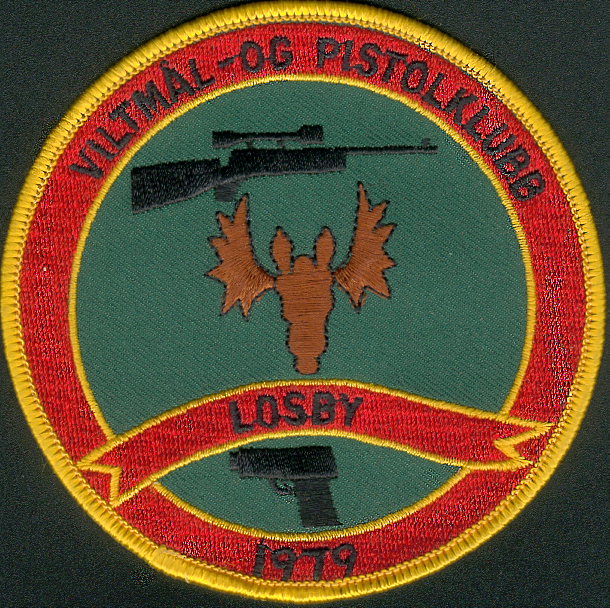        	Postboks 325       	1473 LørenskogI forbindelse med ditt medlemskap i vår klubb ber vi om at skjemaet nedenfor fylles ut, slik at vi kan få registrert fullstendige opplysninger om deg.Vi ber deg returnere skjemaet i utfylt stand til vår adresse så snart som mulig.  Av sikkerhetsmessige grunner har klubben, under de rådende baneforhold, sett det nødvendig å begrense det totale medlemsantallet.  Medlemskapet er gyldig når innbetalingen er registrert på vår konto. Med vennlig hilsenLosby Viltmål- og PistolklubbFullt navn, (etternavn, fornavn):Adresse: Postnummer/-sted: Fødselsdato: Telefonnummer – fasttelefon/mobiltelefon:E.post adresse:Har du våpenkort for rifle? Har du våpenkort for enhåndsvåpen? Har du vært medlem i andre skytterlag/skytterklubber: Hvilken/hvilke - når:Er du aktiv konkuranseskytter – gren/klasse: Hva er grunnen til at du søker medlemsskap i vår klubb:Hvilke disipliner ønsker du å skyte?Har du gjennomgått sikkerhetskurs for skyting med enhåndsvåpen? Hvis svaret er ja, legg ved kopi av dokumentasjonen for dette.Ved siden av skyting, hvilke andre hovedinteresser har du?